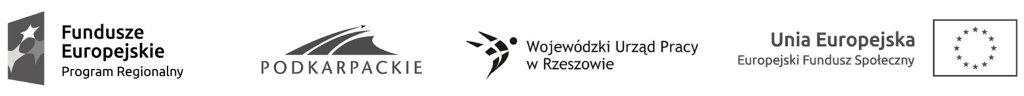 Mielec 30.11.2021ZP – 38/CKP/2021/MSNZ2/UComputer Controls Sp. z o.o.Ul. Budowlanych 143-300 Bielsko-BiałaINFORMACJA O WYBORZE OFERTY NAJKORZYSTNIEJSZEJ 
I ZAPROSZENIE DO ZAWARCIA UMOWYDziałając na podst. art. 253 ust. 1 ustawy z dn. 11 września 2019 r. Prawo zamówień publicznych (DZ. U. z 2019 r. poz. 1843 ze zm.), Zamawiający informuje, że w postępowaniu trybie podstawowym na: „Przygotowanie i przeprowadzenie kursu kompleksowego projektowania układów elektronicznych PCB w Altium Designer dla nauczycieli Zespołu Szkół w Mielcu realizowanego w ramach projektu Mielec stawia na zawodowców – edycja II” dokonano wyboru oferty najkorzystniejszej na podstawie kryteriów określonych w SWZ i za taką uznana została oferta złożoną przez Waszą Firmę za cenę: 15 990,00 zł brutto.Uzasadnienie wyboru oferty: oferta uzyskała najwyższą liczbę punktów spośród złożonych ofert, zgodnie z poniższą tabelą. LP.Nazwa i adres WykonawcyLiczba pkt w kryterium CenaLiczba pkt w kryteriumCertyfikatLiczba pkt w kryteriumDoświadczenieŁączna liczba pktComputer Controls Sp. z o.o.Ul. Budowlanych 1, 43-300 Bielsko-Biała60,000,0012,0072,00